Czersk, 2023-06-06  WZ.271.22.2023Do Wykonawcówdotyczy postępowania o udzielenie zamówienia publicznego pn.: „Budowa budynku komunalnego przy ul. Transportowców w Czersku”, (ogłoszenie nr 2023/BZP 00233529 z dnia 25.05.2023r.).WYJAŚNIENIE TREŚCI SWZ – nr 2	Na podstawie art. 284 ust. 2 ustawy z 11 września 2019 r. Prawo zamówień publicznych                 (t. j. - Dz. U. z 2022 r., poz. 1710 ze zm.) Zamawiający udziela wyjaśnień do zadanych przez Wykonawców pytań:„Czy Zamawiający dopuszcza zmianę stropów betonowych na stropy typu filigran?Proszę o udostępnienie przedmiarów w formie edytowalnej ATH. Proszę o udostępnienie opisu oraz zdjęć obiektów do rozbiórki.W związku z zaistniałymi pytaniami uprzejmie proszę o przesunięcie terminu składania ofert.Według przekroju do izolacji stropu między kondygnacjami należy zastosować styropian 15 cm, natomiast według opisu wełnę 15 cm . Czy Zamawiający dopuszcza zastosowanie styropianu EPS 100 λ = 0,035 15 cm? Według przekroju do izolacji dachu zastosowano styropian (bazowy i spadki), natomiast według opisu wełnę. Proszę o wskazanie materiału jaki należy zastosować. Według uwagi na przekroju balustrady zewnętrzne należy wykonać z tralkami pionowymi czy balustrady wewnętrzne również mają być wykonane z tralkami pionowymi? Czy w zakresie wyceny należy ująć wykonanie chodników dla etapu I i II? Według opisu izolacja zewnętrzna ścian fundamentowych ma zostać wykonana z XPS grubości 15 cm, natomiast wedle przekroju grubość to 20 cm. Proszę o wskazanie, które rozwiązanie należy przyjąć do wyceny. Według opisu izolacja zewnętrzna ścian ma zostać wykonana ze styropianu grubości 15cm, natomiast wedle przekroju grubość to 20 cm. Proszę o wskazanie współczynnika przewodzenia ciepła oraz grubości styropianu.Proszę o informację czy ściany fundamentowe należy wykonać z bloczków betonowych B20? Proszę o informację czy ściany zewnętrzne należy wykonać z bloczków cementowo - wapiennych klasy 20?Proszę o podanie klasy antywłamaniowej oraz akustycznej dla drzwi D4.Z powodu znaczących różnic w opisie i podanych  parametrach stolarki zawartych w szczegółowej specyfikacji technicznej wykonania i odbioru robót budowlanych oraz opisie projektu wykonawczego proszę o jednoznaczne określenie parametrów jaki mają spełniać elementy stolarki. W związku z występowaniem wód gruntowych powyżej posadowienia fundamentów i konieczności zastosowania odwodnienia wykopów proszę o wskazanie miejsca zrzutu wody.Według opisu wszystkie drzwi muszą zostać oznaczone za pomocą tabliczki ze stali nierdzewnej.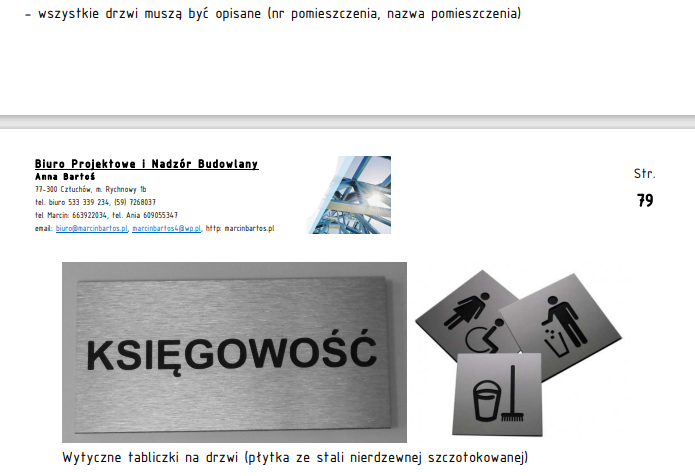 Proszę o informację czy zakres ten ma zostać ujęty w wycenie, jeśli tak proszę o informację czy należy uwzględnić tabliczki na wszystkich drzwiach (również wewnątrz mieszkań).Według opisie widnieje informacja, że parapety wewnętrzne należy wykonać z płyt okleinowych, natomiast w kolejnym fragmencie opisu widnieje informacja o wykonaniu parapetów wewnętrznych z konglomeratu. Proszę o wskazanie które rozwiązanie należy uwzględnić w wycenie.  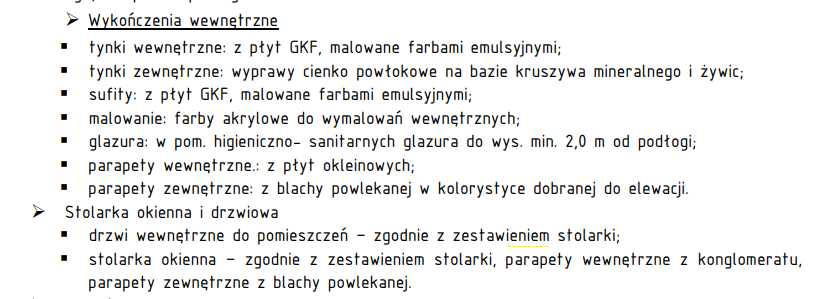 Według opisu wykończenia wewnętrzne ścian należy wykonać z płyt GKF: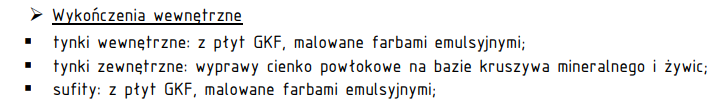 Proszę o informację czy Zamawiający dopuszcza zastosowanie tradycyjnych tynków cementowo-wapiennych na ścianach i stropach.”Wyjaśniając treść SWZ w przedmiotowym zakresie informuję, że:Dopuszcza się taką możliwość. Projekt nowego rozwiązania projektowego stropu leży po stronie Wykonawcy i konieczna jest akceptacja projektanta i inspektora nadzoru.Zamawiający nie posiada przedmiarów w pliku *.ath. Przedmiar ma charakter pomocniczy.Według Zamawiającego nie ma potrzeby udostępniania szczegółowego opisu prac rozbiórkowych. W załączeniu zdjęcia budynków przeznaczonych do rozbiórki.  Zamawiający przedłuży termin składania ofert do dnia 14.06.2023 r. do godz. 9:00.Wykonać zgodnie z przekrojem – styropian EPS 100 λ = min. 0,038 gr. 15cm.Wykonać zgodnie z przekrojem – styropian EPS 100.Tak, balustrady wewnętrzne wykonać analogicznie.Tak.Wykonać zgodnie z przekrojem – XPS 20cm.Wykonać izolację zewnętrzną ścian o grubości 20cm, lambda min. 0,038.Należy wykonać z bloczków betonowych B15.Należy wykonać z bloczków cementowo-wapiennych klasy 15.Zastosować klasę RC2.Wykonać zgodnie z projektem wykonawczym.Rozwiązanie leży po stronie wykonawcy: powierzchniowo lub do kanalizacji deszczowej.Oznakowanie drzwi, bez tych wewnątrz mieszkań.Parapety wykonać z płyt okleinowych.Należy zastosować tynki cementowo-wapienne.Powyższe wyjaśnienia treści SWZ stanowią integralną część SWZ.ZMIANA TREŚCI SPECYFIKACJI WARUNKÓW ZAMÓWIENIADziałając na podstawie art. 286 i 287 ustawy z dnia 11 września 2019 roku Prawo zamówień publicznych (t. j. - Dz. U. z 2022 r., poz. 1710 ze zm.) Zamawiający wprowadza zmianę treści specyfikacji warunków zamówienia oraz ogłoszenia o zamówieniu, tj.:Zmienia pkt 14.1. SWZ, który otrzymuje brzmienie:„14.1 Wykonawca jest związany ofertą przez okres 30 dni od dnia upływu terminu składania ofert (art. 307 ust. 1 ustawy Pzp). tj.: do dnia 13.07.2023 r.. Bieg terminu związania ofertą rozpoczyna się wraz 
z upływem terminu składania ofert.”Zmienia pkt 15.1. SWZ, który otrzymuje brzmienie:„15.1 Ofertę wraz z wymaganymi dokumentami należy umieścić na platformazakupowa.pl pod adresem: https://platformazakupowa.pl/pn/czersk do dnia 14.06.2023 r. do godz. 9:00.”Zmienia pkt 16.1. SWZ, który otrzymuje brzmienie:„16.1 Otwarcie ofert nastąpi za pośrednictwem platformazakupowa.pl w dniu 14.06.2023 r. o godz. 09:05., tj. zgodnie z art. 222 ust. 1 ustawy Pzp.”Powyższe zmiany prowadzą do zmiany treści Ogłoszenia o zamówieniu. W związku z tym Zamawiający zamieszcza ogłoszenie o zmianie ogłoszenia w Biuletynie Zamówień Publicznych.Termin składania ofert zostaje przedłużony do dnia 14 czerwca 2023 roku do godz. 09:00.Z poważaniem,Załączniki: Zdjęcia budynków przeznaczonych do rozbiórki.Ogłoszenie o zmianie ogłoszenia.Otrzymują:1) strona prowadzonego postępowania: https://platformazakupowa.pl/pn/czersk2) a/a                                                                                